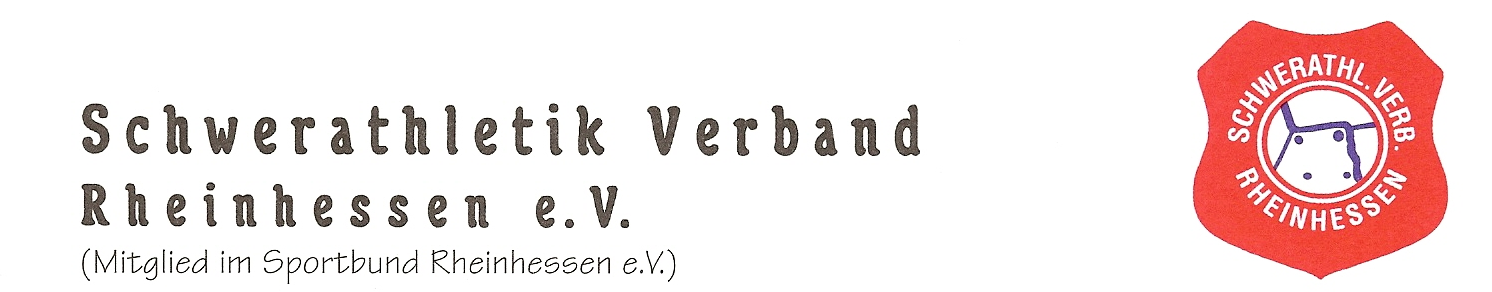 An denSchwerathletik Verband Rheinhessen e.V.Jürgen AlbertKinderschulstr.1155276 Dienheim	     ReiseantragName:      	Vorname:	     Wohnort:       	Straße:	     Reise in welcher Funktion:       Begründung:	Datum	Veranstaltung	VeranstaltungsortDen Reiseantrag bitte in doppelter Ausführung bei der Geschäftsstelle einreichen.Unterschrift Antragsteller:	Genehmigt:_________________________					_____________________